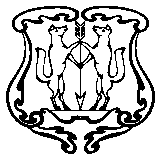 АДМИНИСТРАЦИЯ ГОРОДА ЕНИСЕЙСКАКрасноярского краяПОСТАНОВЛЕНИЕ «07»  марта  2013 г.                        г. Енисейск                                        № 117 -пО внесении изменении в постановление администрации г. Енисейска от 26.10.2012  № 252-п «Об утверждении положения об оплате труда работников муниципальных бюджетных и казенных образовательных учреждений г.Енисейска, подведомственных отделу образования администрации г.Енисейска; Видов, условий, размера и порядка установления выплат стимулирующего характера, в том числе критериев оценки результативности и качества труда работников муниципальных бюджетных и казенных образовательных учреждений г.Енисейска, подведомственных отделу образования администрации г.Енисейска»              Руководствуясь Законом Красноярского края от 24.12.2004 г. № 13-2823 «Об оплате труда работников краевых государственных учреждений», на основании приказа министерства образования и науки Красноярского края от  15.12.2009 № 988 «Об утверждении видов, условий,  размера  и порядка установления выплат стимулирующего характера, в том числе критериев оценки результативности и качества труда работников краевых  государственных бюджетных и казенных образовательных учреждений, подведомственных министерству образования и науки Красноярского края», ст.ст. 44.1 – 44.3,46 Устава города Енисейска, ПОСТАНОВЛЯЮ:1. Внести в постановление администрации г. Енисейска от 26.10.2012  № 252-п «Об утверждении положения об оплате труда работников муниципальных бюджетных и казенных образовательных учреждений г.Енисейска, подведомственных отделу образования администрации г.Енисейска; Видов, условий, размера и порядка установления выплат стимулирующего характера, в том числе критериев оценки результативности и качества труда работников муниципальных бюджетных и казенных образовательных учреждений г.Енисейска, подведомственных отделу образования администрации г.Енисейска» следующие изменения: в пункте 3 исключить абзац следующего содержания:«от 17.10.2011 №286-п «о региональной выплате».в положении об оплате труда работников муниципальных бюджетных и казенных образовательных учреждений г.Енисейска, подведомственных отделу образования администрации г.Енисейска:в абзаце 2 п. 2.4 раздела 2 «Порядок и условия оплаты труда работников»:цифры «6105» заменить цифрами «6471».в видах, условиях, размере и порядке установления выплат стимулирующего характера, в том числе критериях оценки результативности и качества труда работников муниципальных бюджетных и казенных образовательных учреждений г.Енисейска, подведомственных отделу образования администрации г.Енисейска:  в приложении №2:строку 3 изложить в следующей редакции:«»2. Постановление вступает в силу с момента опубликования в газете «Енисейск Плюс» и распространяет свое действие на правоотношения, возникшие с 1 октября 2012 года.3. Контроль за выполнением постановления возложить на заместителя главы администрации по социальным  вопросам Черемных Н.В.Глава администрации                                                                                                  А.В.Авдеев3выплаты за сложность, напряженность и особый режим работы осуществляются:                                 - за ненормированный рабочий день                       - за разделение рабочего дня на части                      - за систематические командировки (3 и более в месяц)  - учителям и иным педагогическим работникам за          особенности образовательных программ (сложность,        приоритетность предмета, профильное обучение,          углубленное обучение) <***>                            - учителям и иным педагогическим работникам за         подготовку к урокам и другим видам учебных занятий     - учителям и иным педагогическим работникам за         проверку письменных работ:                             в общеобразовательных учреждениях:                     истории, биологии и географии                          физики, химии, иностранного языка                      математики русского языка и литературы                                           - начальных классов (за исключением специальных       (коррекционных) бюджетных и казенных образовательных   учреждений для обучающихся, воспитанников              с ограниченными возможностями здоровья VIII вида и     учреждений для детей, нуждающихся в психолого-         педагогической и медико-социальной помощи)             - учителям и иным педагогическим работникам за         изготовление дидактического материала и инструктивно-  методических пособий <*****>                           - учителям и иным педагогическим работникам за         консультации и дополнительные занятия с обучающимися,  воспитанниками <*****>                                 - учителям и иным педагогическим работникам за         классное руководство, кураторство <*****>              - учителям и иным педагогическим работникам за         заведование элементами инфраструктуры <*****>:         кабинетами, лабораториями                              учебно-опытными участками, мастерскими, музыкальными и спортивными залами                                     - учителям и иным педагогическим работникам за работу  с родителями <*****>                                   - учителям и иным педагогическим работникам за         увеличение численности учащихся в классе к средней     наполняемости классов в учреждении <****> <*****>          - воспитателям, музыкальным руководителям, тренерам-   преподавателям, педагогам-организаторам, педагогам       дополнительного образования детей, помощникам          воспитателя, младшим воспитателям за перекомплект в    классе (группе)                                        - учителям и иным педагогическим работникам за         наличие в классе (группе) обучающихся, воспитанников   с различными образовательными потребностями            - преподавателям за особенности образовательных        программ (приоритетность дисциплины (дисциплина        включена в итоговую государственную аттестацию),       преподавание трех дисциплин учебного плана             - шеф-поварам за контроль качества поставляемых        продуктов при организации питания     30%          30%30%10%25%10%15%20%25%20%30%25%35%15%40%30%5% за одного учащегося5% за одного учащегося, воспитанника50%10%20%